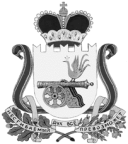 ВЯЗЕМСКИЙ РАЙОННЫЙ СОВЕТ ДЕПУТАТОВРЕШЕНИЕот 28.08.2019 № 76О награждении Почётной грамотой Вяземского районного Совета депутатов Лобановой Т.С.На основании  Положения о Почетной грамоте Вяземского районного Совета депутатов, утвержденного решением Вяземского районного Совета депутатов от 21.02.2007 № 11 (в редакции решения от 30.05.2012 № 59, от 31.05.2017 № 74, от 27.12.2017 № 170), руководствуясь Уставом муниципального образования «Вяземский район» Смоленской области, Вяземский районный Совет депутатовРЕШИЛ:Наградить Почётной грамотой Вяземского районного Совета депутатов заместителя директора по воспитательной работе МБОУ средняя общеобразовательная школа № 10 имени Героя Советского Союза Д.Е. Кудинова г. Вязьмы Смоленской области Лобанову Татьяну Сергеевну за многолетний добросовестный плодотворный труд, большой вклад в воспитание подрастающего поколения и в связи с 50-летием со дня рождения. Настоящее решение опубликовать в газете «Вяземский вестник» и разместить на официальном сайте муниципального образования «Вяземский район» Смоленской области.И.п. председателя Вяземскогорайонного Совета депутатов						          Е.В. Зверьков